AŠ NETURIU PROBLEMŲ, NES LAIKAUSI ŠIŲ TAISYKLIŲ: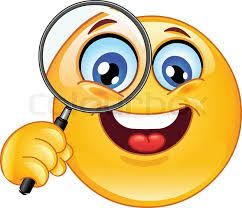 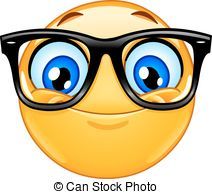 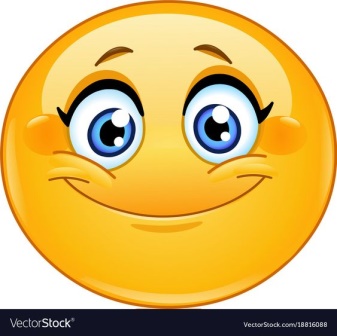 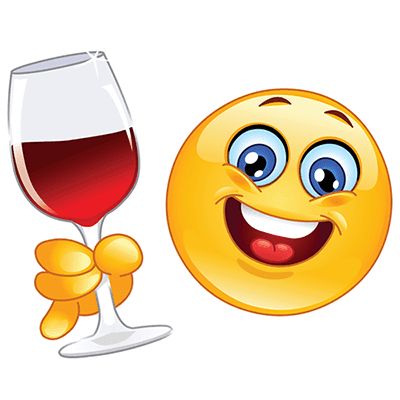 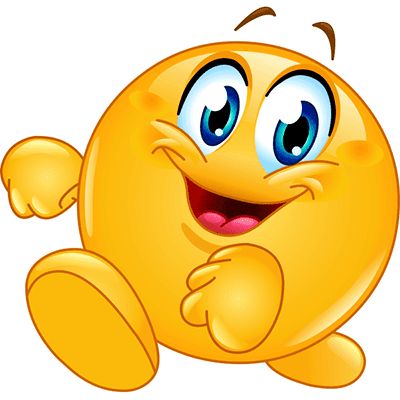 		Esu draugiškas su mokiniais, gerbiu mokytojus ir kitus darbuotojus, mandagiai sutinku svečius.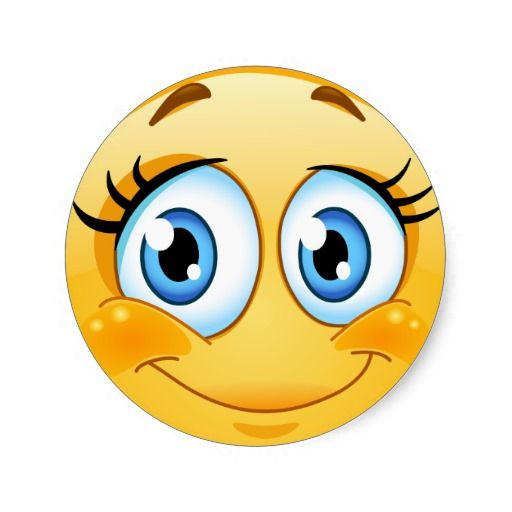 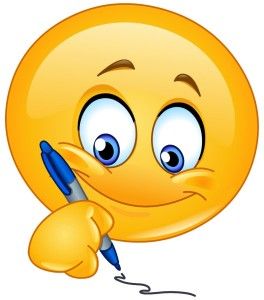 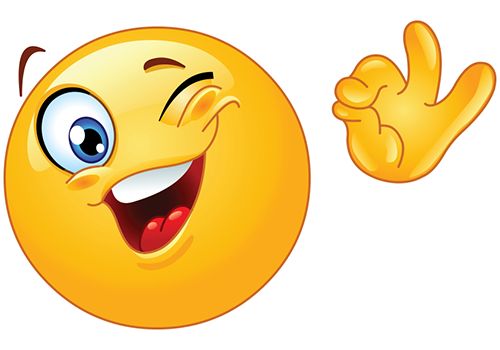 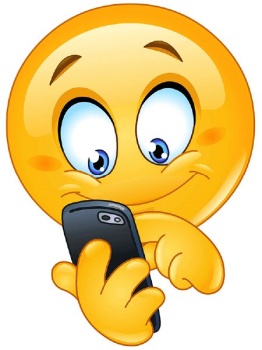 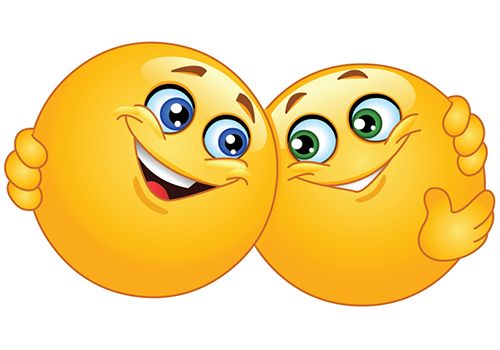 